WILF in a story re-tell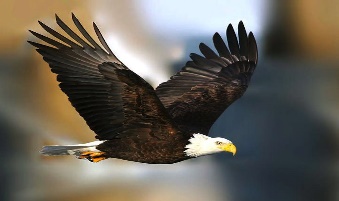 What do I think?What does my grown up think?Have I used a capital letter and a full stop in every sentence?Have I used expanded noun phrases?Have I used time openers e.g One morning, the next day, after that?Have I used some examples of the past progressive tense? (Use was or were) e.g The farmer was walking….The chicks were sitting in the nest with their mum….Have I used adverbs e.g quickly, carefully, slowly?